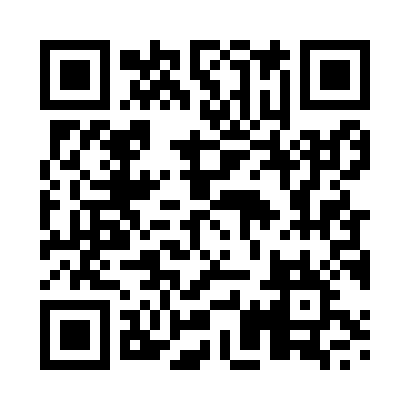 Prayer times for Menongue, AngolaWed 1 May 2024 - Fri 31 May 2024High Latitude Method: NonePrayer Calculation Method: Muslim World LeagueAsar Calculation Method: ShafiPrayer times provided by https://www.salahtimes.comDateDayFajrSunriseDhuhrAsrMaghribIsha1Wed4:465:5911:463:055:336:422Thu4:465:5911:463:055:336:423Fri4:465:5911:463:055:326:414Sat4:466:0011:463:055:326:415Sun4:476:0011:463:045:326:416Mon4:476:0011:463:045:316:417Tue4:476:0011:463:045:316:408Wed4:476:0111:463:045:316:409Thu4:476:0111:463:045:306:4010Fri4:476:0111:463:035:306:4011Sat4:476:0111:463:035:306:3912Sun4:486:0211:463:035:296:3913Mon4:486:0211:463:035:296:3914Tue4:486:0211:463:035:296:3915Wed4:486:0311:463:035:286:3916Thu4:486:0311:463:025:286:3817Fri4:496:0311:463:025:286:3818Sat4:496:0311:463:025:286:3819Sun4:496:0411:463:025:286:3820Mon4:496:0411:463:025:276:3821Tue4:496:0411:463:025:276:3822Wed4:506:0511:463:025:276:3823Thu4:506:0511:463:025:276:3824Fri4:506:0511:463:025:276:3825Sat4:506:0611:463:025:276:3826Sun4:506:0611:463:025:276:3827Mon4:516:0611:463:025:276:3828Tue4:516:0711:473:025:276:3829Wed4:516:0711:473:025:266:3830Thu4:516:0711:473:025:266:3831Fri4:526:0711:473:025:266:38